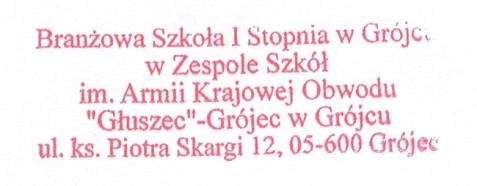 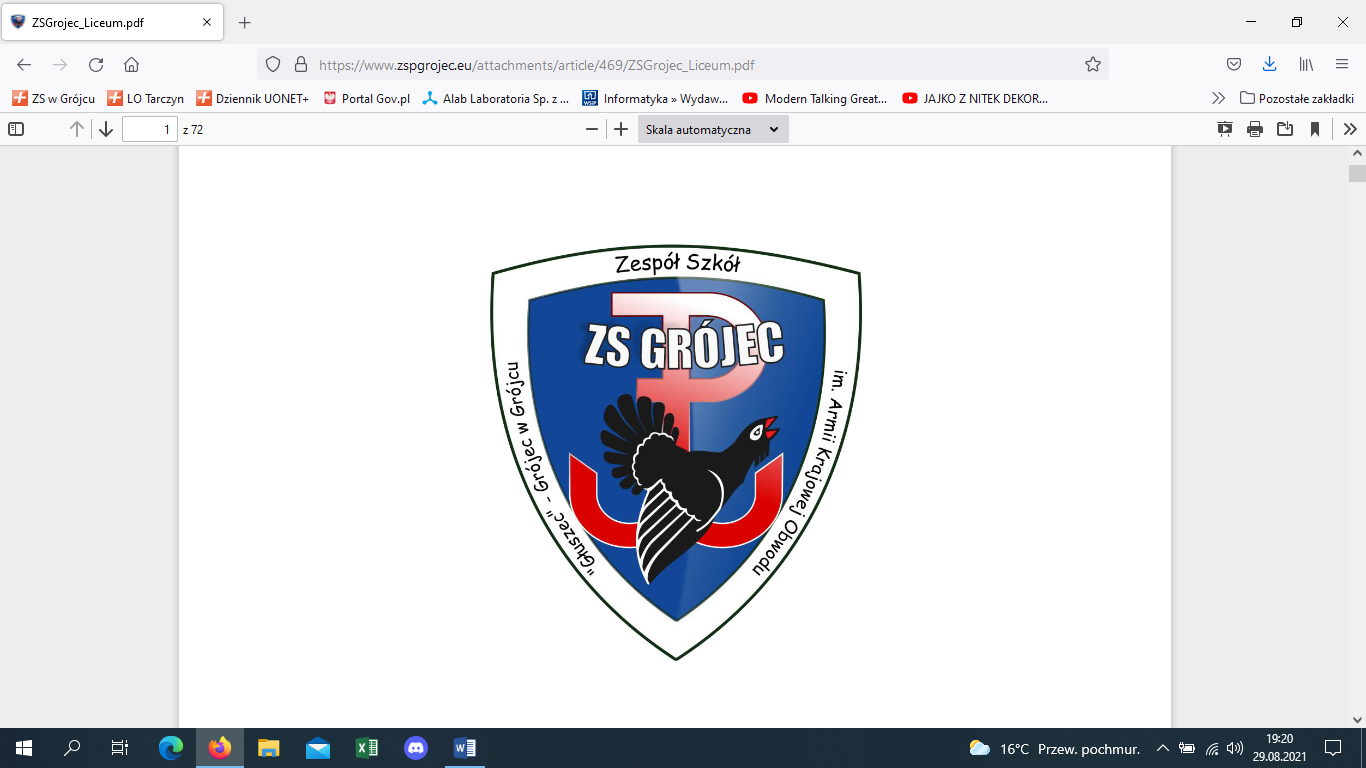 PROGRAM WYCHOWAWCZO – PROFILAKTYCZNYBRANŻOWEJ SZKOŁY I STOPNIA Zespół Szkół im. Armii Krajowej Obwodu „Głuszec” – Grójecw Grójcuna rok szkolny 2023/2024„Chcemy wychować dobrego i mądrego Człowieka”Rodzice i Nauczyciele„W wychowaniu chodzi właśnie o to,ażeby człowiek stawał się coraz bardziej człowiekiem,o to, ażeby bardziej był, a nie tylko miał,aby więc poprzez wszystko, co ma, co posiada, umiał bardziej i pełniej być człowiekiem, to znaczy, ażeby również umiał bardziej być nie tylko z drugimi,ale i dla drugich”Jan Paweł IIPODSTAWA PRAWNAPODSTAWA PRAWNAKonstytucja Rzeczpospolitej Polskiej z 2 kwietnia 1997r. (Dz.U. z 1997 r. nr 78, poz.483 ze zm.) art. 48 ust. 1, art. 54 ust. 3-4, art. 70 ust. 1.Ustawa z 14 grudnia 2016 r. – Prawo oświatowe (tekst jed. Dz. U. z 2021 r. poz.1082).Ustawa z 7 września 1991 r. o systemie oświaty (tekst jedn. Dz. U. z 2021 r. poz. 1915 ze zm.).Ustawa z 26 stycznia 1982 r. – Karta Nauczyciela (Dz. U. z 2021 r. poz. 1762 ze zm.).Konwencja o Prawach Dziecka, przyjęta przez Zgromadzenie Ogólne Narodów Zjednoczonych z 20 listopada 1989 r. (Dz.U. z 1991 r. nr 120, poz. 526).Ustawa z 26 października 1982 r. o wychowaniu w trzeźwości i przeciwdziałaniu alkoholizmowi (tekst jedn. Dz.U. z 2021 r. poz. 1119 ze zm.).Ustawa z 29 lipca 2005 r. o przeciwdziałaniu narkomanii (tekst jedn. Dz.U. z 2020 r. poz. 2050 ze zm.).Ustawa z 9 listopada 1995 r. o ochronie zdrowia przed następstwami używania tytoniu 
i wyrobów tytoniowych (tekst jedn. Dz.U. z 2021 r. poz. 276 ze zm.).Rozporządzenie Ministra Edukacji Narodowej z 18 sierpnia 2015 r. w sprawie zakresu i form prowadzenia w szkołach i placówkach systemu oświaty działalności wychowawczej, edukacyjnej, informacyjnej i profilaktycznej w celu przeciwdziałania narkomanii (Dz.U. 
z 2020 r. poz. 1449).Rozporządzenie Ministra Edukacji Narodowej z dnia 9 sierpnia 2017 r. w sprawie zasad organizacji i udzielania pomocy psychologiczno-pedagogicznej w publicznych przedszkolach, szkołach i placówkach (Dz. U. z 2017 r., poz. 1591).Rozporządzenie Ministra Edukacji Narodowej z dnia 9 lipca 2020 r. w sprawie zasad udzielania i organizacji pomocy psychologiczno - pedagogicznej w publicznych przedszkolach, szkołach i placówkach (Dz. U z 2020. poz. 1280).Ustawa z dnia 19 sierpnia 1994 r. o ochronie zdrowia psychicznego (Dz. U. 1994, nr 111, poz. 535).Rozporządzenie Rady Ministrów z dnia 8 lutego 2017 r. w sprawie Narodowego Programu Ochrony Zdrowia Psychicznego na lata 2017 - 2022 (Dz. U.  z 2017 r., poz. 458).§ 1Szkolny program wychowawczo - profilaktyczny realizowany w Branżowej Szkole I Stopnia w  Zespole Szkół im. Armii Krajowej Obwodu „Głuszec” – Grójec w Grójcu opiera się na hierarchii wartości przyjętej przez Radę Pedagogiczną, Radę Rodziców i Samorząd Uczniowski wynikającej z przyjętej w Szkole koncepcji pracy. Istotą działań wychowawczych i profilaktycznych Szkoły jest współpraca całej społeczności szkolnej oparta na złożeniu, że wychowanie jest zadaniem realizowanym w rodzinie i w Szkole, która w swojej działalności musi uwzględniać zarówno wolę rodziców, jak i priorytety edukacyjne państwa. Rolą Szkoły, oprócz jej funkcji dydaktycznej, jest dbałość o wszechstronny rozwój każdego z uczniów oraz wspomaganie wychowawczej funkcji rodziny. Pierwszym i najważniejszym środowiskiem, w którym kształtuje się osobowość człowieka i najistotniejsze wartości życia ludzkiego jest rodzina, a pierwszymi powołanymi i uprawnionymi do wychowania swoich dzieci są Rodzice. Działania podejmowane przez Szkołę mają za zadanie wspomagać Rodziców.Program wychowawczo – profilaktyczny Branżowej Szkoły I Stopnia w Zespole Szkół w Grójcu ma na celu wspomaganie wszechstronnego rozwoju młodego człowieka i jest ukierunkowany na osiągnięcie pełnej dojrzałości fizycznej, psychicznej, emocjonalnej, duchowej oraz społecznej. Kładzie nacisk na kulturę osobistą i umiejętność współżycia w grupie, kształtowanie postaw obywatelskich, pogłębianie świadomości ekologicznej, wychowanie zdrowotne, poznawanie dziedzictwa kulturowego naszego narodu i regionu oraz wychowawczą rolę rodziny.§ 2 Charakterystyka środowiska wychowawczo – profilaktycznego, opracowana na podstawie diagnozy przeprowadzonej wśród uczniów Branżowej Szkoły I Stopnia w czerwcu roku szkolnego 2021/2022:Mocne strony środowiska:poczucie bezpieczeństwa w Szkole,właściwa reakcja wychowawców i nauczycieli na wszelkie przejawy łamania norm społecznych,zaufanie uczniów i rodziców do nauczycieli,dobre relacje między uczniami, nauczycielami i uczniami,dobrze układająca się współpraca miedzy nauczycielami,dobre postrzeganie Szkoły przez uczniów i rodziców,podejmowanie wielu skutecznych działań wychowawczych, przeciwdziałających zagrożeniom;Słabe strony środowiska:niewystarczające zaangażowanie części rodziców/opiekunów prawnych we współpracę ze Szkołą,brak bieżącego monitorowania przez rodziców/opiekunów prawnych osiągnięć edukacyjnych i funkcjonowania uczniów w szkole,przemoc słowna i agresja wśród uczniów,niska motywacja części uczniów do nauki,niska frekwencja,uzależnienia wśród młodzieży – nikotynizm, smartfonizacja,brak adekwatnych reakcji na nieregulaminowe zachowania uczniów.Wnioski do pracy wychowawczo – profilaktycznej w roku szkolnym 2022/2023: zintensyfikowanie działań profilaktyki antyuzależnieniowej;motywowanie uczniów do osiągania jak najlepszych wyników w nauce;dbanie o  kulturę osobistą i kulturę języka;przeciwdziałanie agresji;zintensyfikowanie współpracy z rodzicami;zapewnienie wsparcia uczniom po okresie nauki zdalnej, z uwzględnieniem zróżnicowania ich potrzeb rozwojowych i edukacyjnych, ze szczególnym uwzględnieniem uczniów przybyłych z zagranicy,kształtowanie postawy szacunku dla norm, wartości i autorytetów;organizowanie wycieczek edukacyjnych służących pogłębianiu wiedzy na temat dziedzictwa cywilizacyjnego Europy oraz edukacji patriotycznej i poznawania polskiej kultury;kształtowanie postaw zdrowotnych i proekologicznychwiększa ilość zajęć dodatkowych.§ 3 Dążeniem naszej szkoły jest przygotowanie uczniów Branżowej Szkoły I Stopnia do efektywnego funkcjonowania w życiu społecznym oraz podejmowania samodzielnych decyzji w poczuciu odpowiedzialności za własny rozwój. Działania dydaktyczno – wychowawcze podejmowane w Branżowej Szkole I Stopnia Zespołu Szkół im. Armii Krajowej Obwodu „Głuszec” – Grójec w Grójcu mają na celu ukształtowanie określonej sylwetki absolwenta przygotowanego do życia i funkcjonowania w społeczeństwie.Absolwent Branżowej Szkoły I Stopnia:ma poczucie własnej wartości i szanuje innych ludzi;jest świadomym swoich praw i obowiązków; podejmuje odpowiedzialne decyzje;zna i stosuje zasady współżycia społecznego;pogłębia posiadaną wiedzę i umiejętnie ją wykorzystuje;jest dobrze przygotowany do funkcjonowania na rynku pracy;jest wrażliwy na prawdę, dobro  i piękno oraz potrzeby innych ludzi;jest odpowiedzialny za środowisko naturalne;prowadzi zdrowy styl życia;zna historię i kulturę własnego narodu i regionu oraz tradycje szkoły;szanuje Ojczyznę i dba o jej dobro.posiada umiejętność funkcjonowania w społeczeństwie wielokulturowym.§ 4Cele ogólne programu:prowadzenie działań z zakresu promocji zdrowia;wspomaganie ucznia w jego rozwoju ukierunkowanym na osiągnięcie pełnej dojrzałości w sferze:fizycznej – ukierunkowanej na zdobycie przez ucznia wiedzy i umiejętności pozwalających na prowadzenie zdrowego stylu życia i podejmowanie działań prozdrowotnych,psychicznej – ukierunkowanej na zbudowanie równowagi i harmonii psychicznej, kształtowanie właściwej postawy wobec świata, poczucia siły, chęci do życia i witalności; tworzenie warunków sprzyjających rozwojowi uczniów, zdrowiu i dobrej kondycji psychicznej,społecznej – ukierunkowanej na kształtowanie postawy otwartości w życiu społecznym, opartej na umiejętności dokonywania odpowiedzialnych wyborów,aksjologicznej – ukierunkowanej na ukształtowanie systemu wartości, z  uwzględnieniem postaw prozdrowotnych i ekologicznych. Cele szczegółowe programu:Działalność wychowawcza obejmuje:kształtowanie hierarchii wartości, w którym zdrowie i odpowiedzialność za własny rozwój należą do jednych z najważniejszych, a decyzje w tym zakresie podejmowane są w poczuciu odpowiedzialności za siebie i innych,współpracę z rodzicami lub opiekunami uczniów w celu budowania spójnego systemu wartości oraz kształtowania postaw prozdrowotnych i proekologicznych,wspomaganie wychowawczej roli rodziny,wzmacnianie wśród uczniów więzi ze szkołą oraz społecznością lokalną,tworzenie przyjaznej atmosfery, budowanie prawidłowych relacji,kształtowanie u uczniów postaw prospołecznych,przygotowanie uczniów do aktywnego uczestnictwa w kulturze.Działalność edukacyjna obejmuje:pedagogizację rodziców/opiekunów prawnych i nauczycieli na temat prawidłowości rozwoju i zaburzeń zdrowia psychicznego dzieci i młodzieży, ze szczególnym uwzględnieniem sytuacji kryzysowych, pedagogizacja w zakresie uzależnień,kształtowanie u uczniów umiejętności życiowych, w szczególności samokontroli, radzenia sobie ze stresem, rozpoznawania i wyrażania własnych emocji,wspomaganie uczniów w podejmowaniu decyzji w sytuacjach trudnych.Działalność informacyjna obejmuje:dostarczenie aktualnych informacji nauczycielom, wychowawcom i rodzicom/ opiekunom prawnym na temat przeciwdziałania uzależnieniom,udostępnienie informacji o ofercie pomocy specjalistycznej dla uczniów, rodziców/opiekunów prawnych w przypadku uzależnień i skutków długotrwałego lockdownu,informowanie uczniów, rodziców/opiekunów prawnych o konsekwencjach prawnych, w przypadku naruszania przepisów prawa,informowanie uczniów oraz ich rodziców/opiekunów prawnych o obowiązujących w Szkole procedurach.Działalność profilaktyczna obejmuje:wspieranie uczniów w prawidłowym rozwoju i zdrowym stylu życia oraz podejmowanie działań, których celem jest ograniczanie zachowań ryzykownych,realizowanie wśród uczniów oraz ich rodziców/opiekunów prawnych programów profilaktycznych i promocji zdrowia psychicznego,przygotowanie oferty zajęć rozwijających zainteresowania i uzdolnienia,szkolenie nauczycieli w zakresie podejmowania interwencji w przypadku zachowań ryzykownych,wsparcie uczniów po długotrwałym okresie nauki zdalnej, powrót do pełnej sprawności fizycznej, pomoc w uzupełnieniu wiedzy.§ 5	Zadania organów Szkoły:Dyrektor szkoły:stwarza warunki dla realizacji procesu wychowawczego w szkole,sprawuje opiekę nad uczniami oraz stwarza warunki harmonijnego rozwoju psychofizycznego poprzez aktywne działania prozdrowotne,dba o prawidłowy poziom pracy wychowawczej i opiekuńczej szkoły,stwarza warunki do działania w szkole wolontariatu,współpracuje z Radą Pedagogiczną, Radą Rodziców i Samorządem Uczniowskim,czuwa nad realizowaniem przez uczniów obowiązku szkolnego,nadzoruje realizację szkolnego programu wychowawczo – profilaktycznego.Rada Pedagogiczna:uczestniczy w diagnozowaniu pracy wychowawczej szkoły i potrzeb w zakresie działań profilaktycznych,współpracuje z Radą Rodziców przy ustalaniu programu wychowawczo - profilaktycznego,opracowuje i zatwierdza procedury postępowania nauczycieli w sytuacjach kryzysowych,uczestniczy w realizacji szkolnego programu wychowawczo-profilaktycznego,uczestniczy w ewaluacji szkolnego programu wychowawczo-profilaktycznego,wychowuje do wartości przez kształtowanie postaw społecznych, obywatelskich, patriotycznych, ekologicznych i rodzinnych.dba o bezpieczeństwo i reaguje na niewłaściwe zachowania,udziela uczniom pomocy w przezwyciężaniu trudności ze szczególnym uwzględnieniem skutków nauczania zdalnego,wspiera zainteresowania i rozwój osobowy ucznia,współpracuje z instytucjami działającymi na rzecz dzieci i młodzieży.Rada Rodziców:uchwala w porozumieniu z Radą Pedagogiczną szkolny program wychowawczo – profilaktyczny,uczestniczy w diagnozowaniu pracy wychowawczej szkoły,współpracuje z Dyrektorem Szkoły i Radą Pedagogicznąwspółorganizuje i uczestniczy w uroczystościach szkolnych,korzysta z pomocy pracowników pedagogicznych szkoły i innych instytucji przy rozwiązywaniu problemów wychowawczych.Samorząd Uczniowski:współpracuje z Organami Szkoły,prowadzi akcje pomocy dla potrzebujących,reprezentuje potrzeby środowiska uczniowskiego,propaguje ideę samorządności oraz wychowania w demokracji,dba o dobre imię i honor Szkoły oraz wzbogaca jej tradycje,podejmuje działania z zakresu wolontariatu i zachęca młodzież do pracy w nim.§ 6 	Plan działań wychowawczo – profilaktycznych:profilaktyka zachowań ryzykownych,Koordynator Marzena WarzybokKształtowanie postawKoordynator Ewa SujeckaWartości, normy i wzory zachowań.Koordynator Barbara PiechotaProfilaktyka zagrożeń wieku dorastaniaKoordynator Małgorzata WalczakEdukacja zdrowotnaKoordynator Karolina PiekarskaWspółpraca z rodzicami i środowiskiem lokalnymKoordynator Anna PawlakPreorientacja zawodowaKoordynator Ewa Walkiewicz§ 7 	Planowane efekty realizacji planu wychowawczo – profilaktycznego:Dla Szkoły:zapewnienie bezpieczeństwa w Szkole,obraz Szkoły, jako miejsca wychowującego do wartości,Szkoła jest miejscem kultywującym tradycje,podniesienie prestiżu Szkoły,eliminacja zachowań ryzykownych,wysoka kultura osobista uczniów,uczniowie i absolwenci Szkoły są dobrze postrzegani w środowisku lokalnym i konkurencyjni na rynku pracy,Szkoła jest postrzegana jako miejsce pomocne uczniom i rodzicom,Szkoła cieszy się zaufaniem uczniów i rodziców,Dla Ucznia:zna i przestrzega przyjętych norm i zasad zachowania,zna i szanuje polską historię i tradycje narodowe,zna i docenia rolę rodziny,prowadzi zdrowy i higieniczny tryb życia,radzi sobie w sytuacji stresu i zagrożenia,potrafi dokonać obiektywnej samooceny,potrafi aktywnie i pożytecznie wykorzystać czas wolny,jest wrażliwy na potrzeby drugiego człowieka,rozwija swoje pasje i zainteresowaniazna konsekwencje korzystania z używek,odpowiedzialnie korzysta z Internetu, w szczególności mediów społecznościowych,umie właściwie wybrać ścieżkę zawodową,Dla Rodziców/opiekunów prawnych:otrzymują wsparcie w wychowaniu dziecka,otrzymują pomoc w rozwiązywaniu sytuacji problemowych i eliminacji zachowań ryzykownych,mają wpływ na kształtowanie modelu absolwenta i przebieg procesu wychowawczego,zacieśniają współpracę ze Szkołą i środowiskiem lokalnym,mają wpływ na kierunek rozwoju Szkoły.§ 8	Program wychowawczo – profilaktyczny będzie ewaluowany w celu wypracowania wniosków do dalszej pracy.Uchwała nr 1/2023/2024 Rady Rodziców przy Zespole Szkół im. Armii Krajowej Obwodu „Głuszec” - -Grójec w Grójcu z dnia 7 września 2023 r. w sprawie uchwalenia programu wychowawczo-profilaktycznego na rok szkolny 2023/2024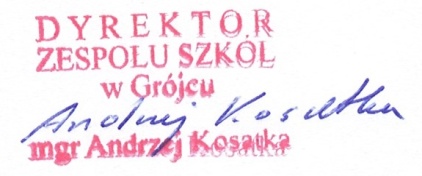 L.pZADANIACELE FORMY I SPOSÓB REALIZACJITERMIN/ ODPOWIEDZIALNI1. Zwiększenie poziomu bezpieczeństwa ucznia w szkole.1. Zapewnienie bezpieczeństwa funkcjonowania ucznia w szkole.2. Ochrona uczniów przed skutkami niepożądanych działań osób z zewnątrz.3. Zapewnienie bezpieczeństwa 
i higieny pracy oraz odpoczynku między lekcjami.4. Przestrzeganie procedur bezpieczeństwa obowiązujących w szkole, wynikających z sytuacji kryzysowych, w tym zagrożeń epidemiologicznych.1.Monitoring wizyjny,2.Pogadanki, spotkania z przedstawicielami służb mundurowych z powiatu grójeckiego,3.Apele,4.Tematy dotyczące bezpieczeństwa na zajęciach
z wychowawcą,5. Zapewnienie środków ochrony zbiorowej i indywidualnej,6.Zapoznanie z procedurami obowiązującymi w szkole.rok szkolny/ Dyrekcja, nauczyciele 2.Kształtowanie umiejętności codziennego dbania 
o własne bezpieczeństwo.1. Znajomość przepisów BHP, dróg ewakuacyjnych 
w szkole.2. Znajomość zasad bezpiecznego poruszania się po drogach, podróżowania, nawiązywania znajomości, wypoczynku.3. Umiejętność szacowania ryzyka sytuacyjnego, 4. Świadomość zagrożeń związanych z korzystaniem 
z Internetu.1.Pogadanki, 2.Spotkania
z przedstawicielami instytucji,3.Prezentacje multimedialne,4.Czytanie literatury tematycznej,5.Stosowanie zasady ograniczonego zaufania do osób poznanych 
w sieci,6. Udzielanie pierwszej pomocyrok szkolny/ wychowawcy,nauczyciele, zaproszeni goście3. Eliminowanie zagrożeń związanych z zachowaniami ryzykownymi uczniów.1. Przeciwdziałanie agresji 
w szkole.2. Umiejętność rozpoznawania i nazywania zachowań agresywnych oraz egoistycznych.3.Kształtowanie postaw asertywnych.4.Uwrażliwienie uczniów na konieczność właściwego reagowania w sytuacjach kryzysowych.1.Negocjacje, 2.Mediacje, 3.Komunikacja własnych potrzeb,4. Pogadanki 5.Monitorowanie zjawiska agresji w szkole.rok szkolny/Dyrekcja, nauczyciele, wychowawcy, pedagog szkolny, psycholog, rodzice/opiekunowie prawni4. Nabywanie umiejętności radzenia sobie w sytuacjach trudnych, ryzykownych
i konfliktowych.1. Umiejętność rozpoznawania czynników ryzyka.2. Podniesienie kompetencji wychowawczych rodziców/opiekunów prawnych. 3. Efektywne działania profilaktyczne.1.Rozmowy,2.Aktywne uczestnictwo 
w akcjach edukacyjnych,3.Warsztaty lub spotkania z zaproszonymi gośćmirok szkolny/Dyrekcjapedagog szkolny,wychowawcy,  rodzice/opiekunowie prawni5. Uczenie młodzieży postaw asertywnych.1. Umiejętność radzenia sobie z presją rówieśników i otoczenia.2. Umiejętność podejmowania właściwych wyborów.3. Znajomość konsekwencji prawnych zachowań ryzykownych.1.Pogadanki, 2.Rozmowy,3.Spotkania z przedstawicielami instytucjirok szkolny/ wychowawcypedagog szkolny6. Podjęcie działań zapobiegających uzależnieniom.                         1. Przeciwdziałanie uzależnieniom.2. Ochrona zdrowia.3. Udzielanie i wskazanie pomocy w nagłych wypadkach.1.Współpraca 
z osobami 
i instytucjami zajmującymi się problematyką uzależnień,2.Pogadanki, 3.Prezentacje4.Realizacja programów profilaktycznychrok szkolny/Dyrekcja, wychowawcy, nauczycielepedagog szkolny, pielęgniarka szkolna, 7.Egzekwowanie 
i przestrzeganie prawa szkolnego.1.Znajomość Prawa Szkolnego.2.Przestrzeganie 
i respektowanie obowiązujących  regulaminów.3. Dbałość o zachowanie wysokiej frekwencji oraz punktualności na zajęciach lekcyjnych w1.Stosowanie kar i nagród zgodnych ze Statutem Szkoły2. Współpraca z rodzicem ucznia wrok szkolny/Dyrekcjawychowawcy, nauczyciele8. Badania, diagnoza 
i analiza sytuacji problemowych.1. Diagnoza środowiska1.Opracowanie 
i przeprowadzenie badań ankietowych wśród uczniów, rodziców/opiekunów prawnych  i nauczycieli.styczeń, czerwiecKomisja ds. ewaluacji programu wychowawczo-profilaktycznego.L.pZADANIACELE FORMY I SPOSOB REALIZACJITERMIN/ ODPOWIEDZIALNI1. Kształtowanie postaw patriotycznych.1. Poszanowanie dla symboli narodowych, religijnych i miejsc pamięci.2. Znajomość praw i obowiązków obywateli RP.3.Znajomość zasad samorządności i demokracji.3.Udział młodzieży w wydarzeniach związanych z historia Polski, regionu, szkoły1.Udział w uroczystościach patriotycznych,2.Akademie3.Rozmowy,4.Obserwacje,5.Wywiady,6.Dyskusje,7.Wycieczki tematyczne,8.Udział młodzieży w Młodzieżowej Radzie Miasta.rok szkolny/ Dyrekcja, opiekunowie Pocztu Sztandarowego nauczyciele2. Przygotowanie uczniów do funkcjonowania w społeczeństwie.1. Wzmocnienie więzi społecznych w grupie2. Rozumienie roli grupy społecznej w życiu jednostki.3. Integracja ze społecznością lokalną.4. Uczestnictwo w życiu publicznym regionu i kraju.5. Rozwijanie przedsiębiorczości poprzez oszczędne gospodarowanie posiadanymi środkami.6.Umiejętność funkcjonowania w społeczeństwie wielokulturowym.7. Rozwijanie empatii i szacunku  do osób starszych1.Akcje charytatywne, 2.Wystawy, 3.Wycieczki przedmiotowe4.Sesje popularnonaukowe, 5.Przedstawienia, 6.Konkursy7.Prezentacje dotyczące kultury innych krajów.8.Pogadankirok szkolny/ Dyrekcja, opiekunowie Samorządu Uczniowskiego, nauczyciele3. Kultywowanie tradycji narodowych, regionalnych i szkolnej.1. Znajomość i kultywowanie tradycji narodowych, regionalnych i szkolnych.2.Znajomość historii Szkoły i Patrona szkoły.1.Obchody Świąt Narodowych,2.Przygotowywanie uroczystych akademii i apelów.3.Konkursy tematyczne (moja mała Ojczyzna, wielkie postacie w historii Polski).rok szkolny/ Dyrekcja, nauczyciele4. Kształtowanie postaw etyczno moralnych.1. Poszanowanie godności własnej i drugiego człowieka.2. Umiejętność odnoszenia się z szacunkiem do rówieśników, rodziców, nauczycieli, osób starszych.3. Znajomość podstawowych zasad relacji międzyludzkich.4. Uwrażliwienie na potrzeby innych ludzi5.Umiejętność odnalezienia swojego miejsca we współczesnym świecie.6.Szacunek wobec osób odmiennych kulturowo.1.Udział w akcjach charytatywnych,2.Wolontariat,3.Krwiodawstwo4.Spotkania integracyjne. rok szkolny/ Dyrekcja, nauczyciele, samorząd uczniowski5.Kształtowanie kreatywności i rozwijanie uzdolnień uczniów.1. Rozwijanie zainteresowań uczniów, rozbudzanie pasji.2.Umiejętność zdrowej rywalizacji i kształtowanie postaw fair play.1.Konkursy, 2.Wystawy, 3.Zajęcia pozalekcyjne,4.Zawody sportowe,5.Koła zainteresowań rok szkolny/ nauczyciele6. Kształtowanie postaw ekologicznych i poszanowania środowiska.1.Poszanowanie środowiska naturalnego.2. Promowanie inicjatyw ekologicznych.1.Udział w akcjach ekologicznych2.Wycieczki przedmiotowe,3.Pogadanki, 4.Konkursy5.Selektywna zbiórka surowców wtórnych i segregacja odpadówrok szkolny/ Dyrekcja, nauczyciele przedmiotów przyrodniczych8. Systematyczne motywowanie uczniów do nauki.1. Znajomość techniki uczenia się2. Rozwijanie mocnych stron.3. Umiejętność samooceny.4. Wzmacnianie poczucia własnej wartości.1.Zajęcia tematyczne,2.Pomoc koleżeńska,3.Indywidualizacja procesu edukacyjnego, ze szczególnym uwzględnieniem uczniów z zagranicy,4.Stosowanie pochwałrok szkolny/ Dyrekcja, wychowawcy, nauczyciele9.Propagowanie idei wolontariatu.1. Rozwijanie wrażliwości ucznia na potrzeby innych.1.Uczestnictwo w wolontariacie.2.Organizowanie akcji charytatywnych.rok szkolny/ Dyrekcjaopiekunowie wolontariatuL.pZADANIACELE FORMY I SPOSOBY REALIZACJITERMIN/ ODPOWIEDZIALNI1. Uczenie komunikowania się.1.Umiejętność komunikacji werbalnej i niewerbalnej.2.Kultura wypowiedzi.3.Umiejętność pracy w grupie.4. Budowanie atmosfery życzliwości i akceptacji.1.Panele dyskusyjne,2.Filmy edukacyjne,3.Prezentacje4.Lekcje otwarte5.Zajęcia z wychowawcą.rok szkolny/ nauczyciele, wszyscy pracownicy Szkoły2.Poznanie i przestrzeganie przyjętych norm postępowania.1. Znajomość form grzecznościowych.2. Znajomość savoir - vivre.3. Umiejętność odróżnianie dobra od zła.4. Umiejętność kulturalnego zachowania.1.Zwracanie uwagi na właściwy sposób zachowania2.Pogadanki,3.Udostępnianie literatury, 4.Lekcje tematyczne,rok szkolny/ nauczyciele, wszyscy pracownicy Szkoły3. Kształtowanie umiejętności właściwej oceny sytuacji.1.Umiejętność dokonywania właściwych wyborów.2. Umiejętność panowania nad emocjami.3.Umiejętność mówienia ,,Nie" w różnych sytuacjach.1.Rozmowy2.Filmy edukacyjne,3.Scenki rodzajowerok szkolny/ nauczyciele/ psycholog i pedagog szkolny4.Tolerancja dla odmienności kulturowej, etnicznej i wyznaniowej.Rozwijanie doświadczeń  w pracy z uczniem migracyjnym 1. Znajomość zasad dobrych obyczajów.2.Tolerancji i akceptacja innych.3. Kształtowanie właściwych postaw w stosunku do osób odmiennych kulturowo.1.Rozmowy, 2.PrezentacjeWieczorek kulturowy, uroczystości np. Wigilie klasowe rok szkolny/ nauczyciele5. Kształtowanie poczucia więzi  solidarności z klasą i szkołą.1. Umiejętność współpracy i wzajemnej pomocy.2. Umiejętność rozumienia potrzeb i trudności innych.1.Zorganizowanie samopomocy koleżeńskiej,2.Współpraca 
w grupach3.Klasowe oraz szkolne  spotkania i wycieczki integracyjnerok szkolny/ Dyrekcja, wychowawcy, wszyscy pracownicy Szkoły6. Rozbudzanie
i rozwijanie potrzeb kulturowych uczniów.1.Znajomość świata kultury i sztuki.2.Umiejętność kulturalnego spędzania czasu wolnego.3.Poznanie dziedzictwa kulturowego.1.Wyjazdy do teatru, muzeum, kina,2.Wycieczki krajoznawcze i edukacyjne,3.Udział w wystawach4.Gazetka szkolnarok szkolny/ Dyrekcja, nauczyciele wychowawcy, nauczyciele bibliotekarze7.Wspomaganie wychowawczej roli rodziny 1.Kształtowanie u uczniów  stałych sprawności w czynieniu dobra 1. Wolontariat,2. Akcje charytatywne3. Pomoc osoba starszym L.pZADANIACELE FORMY I SPOSOB REALIZACJITERMIN/ ODPOWIEDZIALNI1.Poznawanie problemów wieku dorastania, umiejętność radzenia sobie w sytuacjach kryzysowych.1.Umiejętność rozpoznawania problemów wieku dorastania, stanów emocjonalnych  uczuciowych i suicydalnych (depresja, próby samobójcze)2.Umiejętność radzenia sobie w sytuacjach kryzysowych.3.Umiejętność akceptacji drugiego człowieka.1.Pogadanki,2.Rozmowy3.Filmy edukacyjne4.Lekcje tematycznerok szkolny/ pedagog szkolny,nauczyciele,rodzice2. Zapobieganie niepowodzeniom, wspieranie uczniów mających trudności w nauce oraz budowaniu relacji z rówieśnikami..1.Pozpoznanie przyczyn trudności w nauce.2.Przezwyciężanie trudności w nauce.3.Motywacja uczniów do nauki.4. Przygotowanie ucznia do radzenia sobie ze stresem.5.Zbudowanie właściwych relacji rówieśniczych.1.Pogadanki,2.Lekcje tematyczne,3.Dostosowanie wymagań do możliwości indywidualnych uczniów. 4.Pomoc koleżeńskarok szkolny/ Dyrekcja, nauczyciele, samorząd uczniowski 3. Zwiększenie kompetencji rodziców w zakresie oddziaływań profilaktycznych.1.Większa wiedza rodziców/opiekunów prawnych na temat przyczyn i istoty niepowodzeń. 2.Umiejętność budowania właściwych relacji rodzic – dziecko.3.Uświadomienie roli rodziny.1.Spotkania, 2.Pogadanki, 3.Dyskusja,4.Filmy edukacyjne,5.Pedagogizacja rodzicówrok szkolny/ Dyrekcjawychowawcypedagog szkolny, psycholog szkolnyrodzice4. Kształtowanie postawy antyuzależnieniowej wśród młodzieży.1.Uświadomienie szkodliwości substancji psychoaktywnych.2.Umiejetność przeciwdziała uzależnieniom3.Świadomość odpowiedzialności karnej nieletnich w świetle obowiązujących przepisów prawa.3. Umiejętność bezpiecznego poruszania się w sieci oraz analizy informacji dostępnych w Internecie.1.Prelekcje, pogadanki, 2.Spotkania ze specjalistami, warsztaty3.Konkurs-„Młodość wolna od używek”rok szkolny/ Dyrekcja, wychowawcy, nauczyciele, organizatorzy konkursu5. Profilaktyka zaburzeń odżywiania.1. Znajomość zasad zdrowego odżywiania.2. Znajomość skutków niewłaściwego odżywiania się.3.Przeciwdziałanie otyłości.1.pogadanki, 2.rozmowy3.lekcje tematyczne,4.spotkania ze specjalistamirok szkolny/ nauczyciel biologii, nauczyciele wychowania fizycznego,pielęgniarka szkolna6. Bezpieczne
 i odpowiedzialne korzystanie 
z zasobów dostępnych w mediach społecznościowych.1.Uświadomienie zagrożeń związanych z cyberprzemocą, hejtem, brakiem prywatności w sieci.2. Bezpieczeństwo w sieci.1.Rozmowy2.Filmy edukacyjne3.Lekcje tematyczne4.Spotkanie z przedstawicielami służb mundurowych.rok szkolny/ nauczyciele, rodzice  L.pZADANIACELE FORMY I SPOSOB REALIZACJITERMIN/ ODPOWIEDZIALNI1. Promowanie zdrowego stylu życia.1. Znajomość zasady zdrowego odżywiania.2. Uczestniczenie uczniów w akcjach promujących aktywny i zdrowy styl życia.1.Pogadanki,2.Gazetki, 3.Konkursy,4.broszury informacyjne,5.Współpraca z instytucjami,6.Współpraca z klubami sportowymi,6. Realizacja programów profilaktycznych.7.Prezentacje profilaktyczne.8.Spotkania ze specjalistami (dietetyk, psycholog)rok szkolny/ pedagogwychowawcy nauczyciele2. Propagowanie aktywności sportowej.1. Czynne uprawianie sportu na zajęciach, SKS czy w klubach sportowych.2.  Zachęcanie uczniów do udziału w konkursach i zawodach sportowych.3.Stosowanie zasady fair - play.1.Zawody sportowe,2.Dodatkowe zajęcia sportowe,3.Konkursy,rok szkolny/ nauczyciele wychowania fizycznegosamorząd uczniowski,rodzice/opiekunowie prawni3. Organizacja wolnego czasu.1. Organizacja i udział w zajęciach umożliwiających aktywny tryb życia.2. Udział w imprezach kulturalno- oświatowych3.Zachęcanie i wspieranie uczniów do rozwijania ich aktywności fizycznej1. Wycieczki, 2.Imprezy kulturalne3.Spotkania z ciekawymi ludźmi3. Sportowe koła zainteresowań,rok szkolny/ Dyrekcja,nauczyciele,rodzice/opiekunowie prawni4.Dbanie o wygląd zewnętrzny.1.Dbałość o higienę osobistą.2.Umiejętność doboru właściwego stroju do  okoliczności.3.Respektowanie zapisów Statutu Szkoły odnośnie stroju.1.Przypomnienie zapisów Statutu,2.Pogadanki,3.Filmy edukacyjne,4.Lekcje tematycznerok szkolny/ nauczyciele, samorząd szkolny, pielęgniarka szkolna5.Udział w kampaniach profilaktycznych.1.Realizacja programu „Zdrowe piersi są OK”2. Przeprowadzenie Kampanii Profilaktycznej HIV/AIDS3.Przeprowadzenie konkursu wiedzy o HIV/AIDS.4.Realizacja programu dotyczącego czerniaka „Znamię – znam je”.5.ARS – jak dbać o miłość.6. Podstępne WZW 7. Program Edukacyjna Sieć Antysmogowa1.Pogadanki, 2.Prelekcje,3.Udział w akcjach profilaktycznych4.Lekcje tematyczne,5.Konkursyrok szkolny/ nauczyciele, pedagog szkolny, samorząd uczniowski6.Przeciwdziałanie zagrożeniom związanym z pandemią.1.Zapewnienie bezpiecznego funkcjonowania Szkoły w okresie pandemii.3. Minimalizacja zakażeń wirusem.4.Zapobieganie chorobom zakaźnym.5.Profilaktyka zachowań związanych z zachorowaniami.1.Przestrzeganie zaleceń2.Wprowadzenie nauczania hybrydowego lub zdalnego.3.Bezwzględne przestrzeganie procedur przyjętych w szkole.4.Stałe uświadamianie.rok szkolny/ Dyrekcja, nauczyciele, uczniowieL.pZADANIACELE FORMY I SPOSOB REALIZACJITERMIN/ ODPOWIEDZIALNI1. Integrowanie wychowawczych działań szkoły, rodziny i środowiska.1.Stworzenie przyjaznej atmosfery i wzajemnego zaufania.2.Stworzenie pozytywnego wizerunku Szkoły.1.Prowadzenie zebrań i  spotkań z rodzicami,2.Wspólna organizacja i udział w uroczystościach3.Spotkania edukacyjne dla Rodziców z zakresu wychowania i jego wpływu na funkcjonowanie ucznia w Szkolerok szkolny/ Dyrekcja, nauczyciele, rodzice/opiekun prawny2.Zaangażowanie rodziców w życie szkoły.1.Stworzenie programu wychowawczo - profilaktycznego.2. Zaangażowanie rodziców w rozwiązywania sytuacji problemowych.3.Wspólna organizacja imprez i uroczystości.1.Udział rodziców w uroczystościach szkolnych,2.Rozmowy,3.Dyskusje,4. Pomoc w pozyskiwaniu sponsorów (pomoce naukowe itp.)rok szkolny/ Dyrekcjanauczyciele, rodzice/opiekunowie prawni4. Współpraca ze środowiskiem lokalnym.1. Zacieśnienie współpracy z instytucjami i organizacjami lokalnymi.2.Promowanie Szkoły w środowisku lokalnym.1.Spotkania z przedstawicielami instytucji i organizacji lokalnych,2.Zamieszczanie informacji w lokalnych środkach przekazu oraz na stronie Szkoły.3. Umożliwienie uczniom poznania lokalnego rynku pracyrok szkolny/ Dyrekcja, nauczyciele, samorząd uczniowskiL.pZADANIACELE FORMY I SPOSOB REALIZACJITERMIN/ ODPOWIEDZIALNI1. Uświadomienie znaczenia pracy w życiu człowieka.1.Rozumienie sensu i znaczenia pracy.2. Posiadanie wiedzy na temat rynku pracy.3. Podejmowanie działań zmierzających do znalezienia zatrudnienia4. Znajomość zagrożeń wynikających z bezrobocia.5. Posiada wiedzę dotyczącą podejmowania działalności gospodarczej.1.Spotkania z pracownikami Urzędu Pracy,2.Poznanie ofert pracy3.Spotkania z przedsiębiorcami i absolwentami naszej Szkołyrok szkolny/ Dyrekcja, nauczyciele, nauczyciel doradztwa zawodowego2.Kształtowanie właściwego stosunku do pracy1.Obiektywna ocena własnych predyspozycji zawodowych.2. Poszanowanie pracy swojej i innych.3.Systematyczne podnoszenia kwalifikacji oraz zdobywanie nowych umiejętności.4.Umiejętność łączenia pracy zawodowej z własnymi zainteresowaniami.1.Autoprezentacja2.Lekcje tematyczne,3.Filmy edukacyjne,4.Spotkania ze specjalistami5.Praktyki i staże zawodowe6. Zajęcia praktycznerok szkolny/ Dyrekcja, nauczyciele,kierownik szkolenia praktycznegonauczyciel doradztwa zawodowego3.Wybór odpowiedniej ścieżki kariery zawodowej.1.Zanlezienie satysfakcjonującej pracy.2.Znajomość ofert szkół wyższych.3.Znajomość zapotrzebowania na rynku pracy.4.Nawiązywanie partnerstwa z przedstawicielami branż rożnych zawodów. P5. Organizacja warsztatów dl uczniów klas 8 SP w ramach promocji szkoły1.Wycieczki, 2.Spotkania z pracodawcami3.Udział młodzieży w targach edukacyjnych i zawodoznawczych4.Organizacja w szkole targów pracy5. warsztaty i spotkania promocyjnerok szkolny/ wychowawcy klas maturalnychnauczyciele przedmiotów ekonomicznychnauczyciel doradztwa zawodowego4. Planowanie i uczenie dobrej organizacji własnej pracy.1.Rozumienie znaczenia edukacji w życiu człowieka.2.Umiejętność organizacji czasu pracy i nauki.1.Lekcje tematyczne,2.Tworzenie planu pracy3.Projekty klasowe4.Praca w grupachrok szkolny/ nauczycielenauczyciel doradztwa zawodowego